РОССИЙСКАЯ ФЕДЕРАЦИЯФЕДЕРАЛЬНЫЙ ЗАКОНО ПЕРСОНАЛЬНЫХ ДАННЫХПринятГосударственной Думой8 июля 2006 годаОдобренСоветом Федерации14 июля 2006 годаСписок изменяющих документов(в ред. Федеральных законов от 25.11.2009 N 266-ФЗ,от 27.12.2009 N 363-ФЗ, от 28.06.2010 N 123-ФЗ,от 27.07.2010 N 204-ФЗ, от 27.07.2010 N 227-ФЗ,от 29.11.2010 N 313-ФЗ от 23.12.2010 N 359-ФЗ,от 04.06.2011 N 123-ФЗ, от 25.07.2011 N 261-ФЗ,от 05.04.2013 N 43-ФЗ, от 23.07.2013 N 205-ФЗ,от 21.12.2013 N 363-ФЗ, от 04.06.2014 N 142-ФЗ,от 21.07.2014 N 216-ФЗ,с изм., внесенными Федеральным законом от 21.07.2014 N 242-ФЗ)Глава 1. ОБЩИЕ ПОЛОЖЕНИЯСтатья 1. Сфера действия настоящего Федерального закона1. Настоящим Федеральным законом регулируются отношения, связанные с обработкой персональных данных, осуществляемой федеральными органами государственной власти, органами государственной власти субъектов Российской Федерации, иными государственными органами (далее - государственные органы), органами местного самоуправления, иными муниципальными органами (далее - муниципальные органы), юридическими лицами и физическими лицами с использованием средств автоматизации, в том числе в информационно-телекоммуникационных сетях, или без использования таких средств, если обработка персональных данных без использования таких средств соответствует характеру действий (операций), совершаемых с персональными данными с использованием средств автоматизации, то есть позволяет осуществлять в соответствии с заданным алгоритмом поиск персональных данных, зафиксированных на материальном носителе и содержащихся в картотеках или иных систематизированных собраниях персональных данных, и (или) доступ к таким персональным данным.(часть 1 в ред. Федерального закона от 25.07.2011 N 261-ФЗ)2. Действие настоящего Федерального закона не распространяется на отношения, возникающие при:1) обработке персональных данных физическими лицами исключительно для личных и семейных нужд, если при этом не нарушаются права субъектов персональных данных;2) организации хранения, комплектования, учета и использования содержащих персональные данные документов Архивного фонда Российской Федерации и других архивных документов в соответствии с законодательством об архивном деле в Российской Федерации;3) утратил силу. - Федеральный закон от 25.07.2011 N 261-ФЗ;4) обработке персональных данных, отнесенных в установленном порядке к сведениям, составляющим государственную тайну;5) предоставлении уполномоченными органами информации о деятельности судов в Российской Федерации в соответствии с Федеральным законом от 22 декабря 2008 года N 262-ФЗ "Об обеспечении доступа к информации о деятельности судов в Российской Федерации".(п. 5 введен Федеральным законом от 28.06.2010 N 123-ФЗ)Статья 2. Цель настоящего Федерального законаЦелью настоящего Федерального закона является обеспечение защиты прав и свобод человека и гражданина при обработке его персональных данных, в том числе защиты прав на неприкосновенность частной жизни, личную и семейную тайну.Статья 3. Основные понятия, используемые в настоящем Федеральном законе(в ред. Федерального закона от 25.07.2011 N 261-ФЗ)В целях настоящего Федерального закона используются следующие основные понятия:1) персональные данные - любая информация, относящаяся к прямо или косвенно определенному или определяемому физическому лицу (субъекту персональных данных);2) оператор - государственный орган, муниципальный орган, юридическое или физическое лицо, самостоятельно или совместно с другими лицами организующие и (или) осуществляющие обработку персональных данных, а также определяющие цели обработки персональных данных, состав персональных данных, подлежащих обработке, действия (операции), совершаемые с персональными данными;3) обработка персональных данных - любое действие (операция) или совокупность действий (операций), совершаемых с использованием средств автоматизации или без использования таких средств с персональными данными, включая сбор, запись, систематизацию, накопление, хранение, уточнение (обновление, изменение), извлечение, использование, передачу (распространение, предоставление, доступ), обезличивание, блокирование, удаление, уничтожение персональных данных;4) автоматизированная обработка персональных данных - обработка персональных данных с помощью средств вычислительной техники;5) распространение персональных данных - действия, направленные на раскрытие персональных данных неопределенному кругу лиц;6) предоставление персональных данных - действия, направленные на раскрытие персональных данных определенному лицу или определенному кругу лиц;7) блокирование персональных данных - временное прекращение обработки персональных данных (за исключением случаев, если обработка необходима для уточнения персональных данных);8) уничтожение персональных данных - действия, в результате которых становится невозможным восстановить содержание персональных данных в информационной системе персональных данных и (или) в результате которых уничтожаются материальные носители персональных данных;9) обезличивание персональных данных - действия, в результате которых становится невозможным без использования дополнительной информации определить принадлежность персональных данных конкретному субъекту персональных данных;10) информационная система персональных данных - совокупность содержащихся в базах данных персональных данных и обеспечивающих их обработку информационных технологий и технических средств;11) трансграничная передача персональных данных - передача персональных данных на территорию иностранного государства органу власти иностранного государства, иностранному физическому лицу или иностранному юридическому лицу.Статья 4. Законодательство Российской Федерации в области персональных данных1. Законодательство Российской Федерации в области персональных данных основывается на Конституции Российской Федерации и международных договорах Российской Федерации и состоит из настоящего Федерального закона и других определяющих случаи и особенности обработки персональных данных федеральных законов.2. На основании и во исполнение федеральных законов государственные органы, Банк России, органы местного самоуправления в пределах своих полномочий могут принимать нормативные правовые акты, нормативные акты, правовые акты (далее - нормативные правовые акты) по отдельным вопросам, касающимся обработки персональных данных. Такие акты не могут содержать положения, ограничивающие права субъектов персональных данных, устанавливающие не предусмотренные федеральными законами ограничения деятельности операторов или возлагающие на операторов не предусмотренные федеральными законами обязанности, и подлежат официальному опубликованию.(часть 2 в ред. Федерального закона от 25.07.2011 N 261-ФЗ)3. Особенности обработки персональных данных, осуществляемой без использования средств автоматизации, могут быть установлены федеральными законами и иными нормативными правовыми актами Российской Федерации с учетом положений настоящего Федерального закона.4. Если международным договором Российской Федерации установлены иные правила, чем те, которые предусмотрены настоящим Федеральным законом, применяются правила международного договора.Глава 2. ПРИНЦИПЫ И УСЛОВИЯ ОБРАБОТКИ ПЕРСОНАЛЬНЫХ ДАННЫХСтатья 5. Принципы обработки персональных данных(в ред. Федерального закона от 25.07.2011 N 261-ФЗ)1. Обработка персональных данных должна осуществляться на законной и справедливой основе.2. Обработка персональных данных должна ограничиваться достижением конкретных, заранее определенных и законных целей. Не допускается обработка персональных данных, несовместимая с целями сбора персональных данных.3. Не допускается объединение баз данных, содержащих персональные данные, обработка которых осуществляется в целях, несовместимых между собой.4. Обработке подлежат только персональные данные, которые отвечают целям их обработки.5. Содержание и объем обрабатываемых персональных данных должны соответствовать заявленным целям обработки. Обрабатываемые персональные данные не должны быть избыточными по отношению к заявленным целям их обработки.6. При обработке персональных данных должны быть обеспечены точность персональных данных, их достаточность, а в необходимых случаях и актуальность по отношению к целям обработки персональных данных. Оператор должен принимать необходимые меры либо обеспечивать их принятие по удалению или уточнению неполных или неточных данных.7. Хранение персональных данных должно осуществляться в форме, позволяющей определить субъекта персональных данных, не дольше, чем этого требуют цели обработки персональных данных, если срок хранения персональных данных не установлен федеральным законом, договором, стороной которого, выгодоприобретателем или поручителем по которому является субъект персональных данных. Обрабатываемые персональные данные подлежат уничтожению либо обезличиванию по достижении целей обработки или в случае утраты необходимости в достижении этих целей, если иное не предусмотрено федеральным законом.Статья 6. Условия обработки персональных данных(в ред. Федерального закона от 25.07.2011 N 261-ФЗ)1. Обработка персональных данных должна осуществляться с соблюдением принципов и правил, предусмотренных настоящим Федеральным законом. Обработка персональных данных допускается в следующих случаях:1) обработка персональных данных осуществляется с согласия субъекта персональных данных на обработку его персональных данных;2) обработка персональных данных необходима для достижения целей, предусмотренных международным договором Российской Федерации или законом, для осуществления и выполнения возложенных законодательством Российской Федерации на оператора функций, полномочий и обязанностей;3) обработка персональных данных необходима для осуществления правосудия, исполнения судебного акта, акта другого органа или должностного лица, подлежащих исполнению в соответствии с законодательством Российской Федерации об исполнительном производстве (далее - исполнение судебного акта);4) обработка персональных данных необходима для исполнения полномочий федеральных органов исполнительной власти, органов государственных внебюджетных фондов, исполнительных органов государственной власти субъектов Российской Федерации, органов местного самоуправления и функций организаций, участвующих в предоставлении соответственно государственных и муниципальных услуг, предусмотренных Федеральным законом от 27 июля 2010 года N 210-ФЗ "Об организации предоставления государственных и муниципальных услуг", включая регистрацию субъекта персональных данных на едином портале государственных и муниципальных услуг и (или) региональных порталах государственных и муниципальных услуг;(в ред. Федерального закона от 05.04.2013 N 43-ФЗ)5) обработка персональных данных необходима для исполнения договора, стороной которого либо выгодоприобретателем или поручителем по которому является субъект персональных данных, в том числе в случае реализации оператором своего права на уступку прав (требований) по такому договору, а также для заключения договора по инициативе субъекта персональных данных или договора, по которому субъект персональных данных будет являться выгодоприобретателем или поручителем;(п. 5 в ред. Федерального закона от 21.12.2013 N 363-ФЗ)6) обработка персональных данных необходима для защиты жизни, здоровья или иных жизненно важных интересов субъекта персональных данных, если получение согласия субъекта персональных данных невозможно;7) обработка персональных данных необходима для осуществления прав и законных интересов оператора или третьих лиц либо для достижения общественно значимых целей при условии, что при этом не нарушаются права и свободы субъекта персональных данных;8) обработка персональных данных необходима для осуществления профессиональной деятельности журналиста и (или) законной деятельности средства массовой информации либо научной, литературной или иной творческой деятельности при условии, что при этом не нарушаются права и законные интересы субъекта персональных данных;9) обработка персональных данных осуществляется в статистических или иных исследовательских целях, за исключением целей, указанных в статье 15 настоящего Федерального закона, при условии обязательного обезличивания персональных данных;10) осуществляется обработка персональных данных, доступ неограниченного круга лиц к которым предоставлен субъектом персональных данных либо по его просьбе (далее - персональные данные, сделанные общедоступными субъектом персональных данных);11) осуществляется обработка персональных данных, подлежащих опубликованию или обязательному раскрытию в соответствии с федеральным законом.2. Особенности обработки специальных категорий персональных данных, а также биометрических персональных данных устанавливаются соответственно статьями 10 и 11 настоящего Федерального закона.3. Оператор вправе поручить обработку персональных данных другому лицу с согласия субъекта персональных данных, если иное не предусмотрено федеральным законом, на основании заключаемого с этим лицом договора, в том числе государственного или муниципального контракта, либо путем принятия государственным или муниципальным органом соответствующего акта (далее - поручение оператора). Лицо, осуществляющее обработку персональных данных по поручению оператора, обязано соблюдать принципы и правила обработки персональных данных, предусмотренные настоящим Федеральным законом. В поручении оператора должны быть определены перечень действий (операций) с персональными данными, которые будут совершаться лицом, осуществляющим обработку персональных данных, и цели обработки, должна быть установлена обязанность такого лица соблюдать конфиденциальность персональных данных и обеспечивать безопасность персональных данных при их обработке, а также должны быть указаны требования к защите обрабатываемых персональных данных в соответствии со статьей 19 настоящего Федерального закона.4. Лицо, осуществляющее обработку персональных данных по поручению оператора, не обязано получать согласие субъекта персональных данных на обработку его персональных данных.5. В случае, если оператор поручает обработку персональных данных другому лицу, ответственность перед субъектом персональных данных за действия указанного лица несет оператор. Лицо, осуществляющее обработку персональных данных по поручению оператора, несет ответственность перед оператором.Статья 7. Конфиденциальность персональных данных(в ред. Федерального закона от 25.07.2011 N 261-ФЗ)Операторы и иные лица, получившие доступ к персональным данным, обязаны не раскрывать третьим лицам и не распространять персональные данные без согласия субъекта персональных данных, если иное не предусмотрено федеральным законом.Статья 8. Общедоступные источники персональных данных1. В целях информационного обеспечения могут создаваться общедоступные источники персональных данных (в том числе справочники, адресные книги). В общедоступные источники персональных данных с письменного согласия субъекта персональных данных могут включаться его фамилия, имя, отчество, год и место рождения, адрес, абонентский номер, сведения о профессии и иные персональные данные, сообщаемые субъектом персональных данных.(в ред. Федерального закона от 25.07.2011 N 261-ФЗ)2. Сведения о субъекте персональных данных должны быть в любое время исключены из общедоступных источников персональных данных по требованию субъекта персональных данных либо по решению суда или иных уполномоченных государственных органов.(в ред. Федерального закона от 25.07.2011 N 261-ФЗ)Статья 9. Согласие субъекта персональных данных на обработку его персональных данных(в ред. Федерального закона от 25.07.2011 N 261-ФЗ)1. Субъект персональных данных принимает решение о предоставлении его персональных данных и дает согласие на их обработку свободно, своей волей и в своем интересе. Согласие на обработку персональных данных должно быть конкретным, информированным и сознательным. Согласие на обработку персональных данных может быть дано субъектом персональных данных или его представителем в любой позволяющей подтвердить факт его получения форме, если иное не установлено федеральным законом. В случае получения согласия на обработку персональных данных от представителя субъекта персональных данных полномочия данного представителя на дачу согласия от имени субъекта персональных данных проверяются оператором.2. Согласие на обработку персональных данных может быть отозвано субъектом персональных данных. В случае отзыва субъектом персональных данных согласия на обработку персональных данных оператор вправе продолжить обработку персональных данных без согласия субъекта персональных данных при наличии оснований, указанных в пунктах 2 - 11 части 1 статьи 6, части 2 статьи 10 и части 2 статьи 11 настоящего Федерального закона.3. Обязанность предоставить доказательство получения согласия субъекта персональных данных на обработку его персональных данных или доказательство наличия оснований, указанных в пунктах 2 - 11 части 1 статьи 6, части 2 статьи 10 и части 2 статьи 11 настоящего Федерального закона, возлагается на оператора.КонсультантПлюс: примечание.В соответствии с Федеральным законом от 06.04.2011 N 63-ФЗ (ред. от 02.07.2013) в случаях, если федеральными законами и иными нормативными правовыми актами, вступившими в силу до 1 июля 2013 года, предусмотрено использование электронной цифровой подписи, используется усиленная квалифицированная электронная подпись.4. В случаях, предусмотренных федеральным законом, обработка персональных данных осуществляется только с согласия в письменной форме субъекта персональных данных. Равнозначным содержащему собственноручную подпись субъекта персональных данных согласию в письменной форме на бумажном носителе признается согласие в форме электронного документа, подписанного в соответствии с федеральным законом электронной подписью. Согласие в письменной форме субъекта персональных данных на обработку его персональных данных должно включать в себя, в частности:1) фамилию, имя, отчество, адрес субъекта персональных данных, номер основного документа, удостоверяющего его личность, сведения о дате выдачи указанного документа и выдавшем его органе;2) фамилию, имя, отчество, адрес представителя субъекта персональных данных, номер основного документа, удостоверяющего его личность, сведения о дате выдачи указанного документа и выдавшем его органе, реквизиты доверенности или иного документа, подтверждающего полномочия этого представителя (при получении согласия от представителя субъекта персональных данных);3) наименование или фамилию, имя, отчество и адрес оператора, получающего согласие субъекта персональных данных;4) цель обработки персональных данных;5) перечень персональных данных, на обработку которых дается согласие субъекта персональных данных;6) наименование или фамилию, имя, отчество и адрес лица, осуществляющего обработку персональных данных по поручению оператора, если обработка будет поручена такому лицу;7) перечень действий с персональными данными, на совершение которых дается согласие, общее описание используемых оператором способов обработки персональных данных;8) срок, в течение которого действует согласие субъекта персональных данных, а также способ его отзыва, если иное не установлено федеральным законом;9) подпись субъекта персональных данных.5. Порядок получения в форме электронного документа согласия субъекта персональных данных на обработку его персональных данных в целях предоставления государственных и муниципальных услуг, а также услуг, которые являются необходимыми и обязательными для предоставления государственных и муниципальных услуг, устанавливается Правительством Российской Федерации.6. В случае недееспособности субъекта персональных данных согласие на обработку его персональных данных дает законный представитель субъекта персональных данных.7. В случае смерти субъекта персональных данных согласие на обработку его персональных данных дают наследники субъекта персональных данных, если такое согласие не было дано субъектом персональных данных при его жизни.8. Персональные данные могут быть получены оператором от лица, не являющегося субъектом персональных данных, при условии предоставления оператору подтверждения наличия оснований, указанных в пунктах 2 - 11 части 1 статьи 6, части 2 статьи 10 и части 2 статьи 11 настоящего Федерального закона.Статья 10. Специальные категории персональных данных1. Обработка специальных категорий персональных данных, касающихся расовой, национальной принадлежности, политических взглядов, религиозных или философских убеждений, состояния здоровья, интимной жизни, не допускается, за исключением случаев, предусмотренных частью 2 настоящей статьи.2. Обработка указанных в части 1 настоящей статьи специальных категорий персональных данных допускается в случаях, если:1) субъект персональных данных дал согласие в письменной форме на обработку своих персональных данных;2) персональные данные сделаны общедоступными субъектом персональных данных;(п. 2 в ред. Федерального закона от 25.07.2011 N 261-ФЗ)2.1) обработка персональных данных необходима в связи с реализацией международных договоров Российской Федерации о реадмиссии;(п. 2.1 введен Федеральным законом от 25.11.2009 N 266-ФЗ)2.2) обработка персональных данных осуществляется в соответствии с Федеральным законом от 25 января 2002 года N 8-ФЗ "О Всероссийской переписи населения";(п. 2.2 введен Федеральным законом от 27.07.2010 N 204-ФЗ)2.3) обработка персональных данных осуществляется в соответствии с законодательством о государственной социальной помощи, трудовым законодательством, пенсионным законодательством Российской Федерации;(п. 2.3 введен Федеральным законом от 25.07.2011 N 261-ФЗ, в ред. Федерального закона от 21.07.2014 N 216-ФЗ)3) обработка персональных данных необходима для защиты жизни, здоровья или иных жизненно важных интересов субъекта персональных данных либо жизни, здоровья или иных жизненно важных интересов других лиц и получение согласия субъекта персональных данных невозможно;(п. 3 в ред. Федерального закона от 25.07.2011 N 261-ФЗ)4) обработка персональных данных осуществляется в медико-профилактических целях, в целях установления медицинского диагноза, оказания медицинских и медико-социальных услуг при условии, что обработка персональных данных осуществляется лицом, профессионально занимающимся медицинской деятельностью и обязанным в соответствии с законодательством Российской Федерации сохранять врачебную тайну;5) обработка персональных данных членов (участников) общественного объединения или религиозной организации осуществляется соответствующими общественным объединением или религиозной организацией, действующими в соответствии с законодательством Российской Федерации, для достижения законных целей, предусмотренных их учредительными документами, при условии, что персональные данные не будут распространяться без согласия в письменной форме субъектов персональных данных;6) обработка персональных данных необходима для установления или осуществления прав субъекта персональных данных или третьих лиц, а равно и в связи с осуществлением правосудия;(п. 6 в ред. Федерального закона от 25.07.2011 N 261-ФЗ)7) обработка персональных данных осуществляется в соответствии с законодательством Российской Федерации об обороне, о безопасности, о противодействии терроризму, о транспортной безопасности, о противодействии коррупции, об оперативно-разыскной деятельности, об исполнительном производстве, уголовно-исполнительным законодательством Российской Федерации;(п. 7 в ред. Федерального закона от 25.07.2011 N 261-ФЗ)7.1) обработка полученных в установленных законодательством Российской Федерации случаях персональных данных осуществляется органами прокуратуры в связи с осуществлением ими прокурорского надзора;(п. 7.1 введен Федеральным законом от 23.07.2013 N 205-ФЗ)8) обработка персональных данных осуществляется в соответствии с законодательством об обязательных видах страхования, со страховым законодательством;(п. 8 в ред. Федерального закона от 25.07.2011 N 261-ФЗ)9) обработка персональных данных осуществляется в случаях, предусмотренных законодательством Российской Федерации, государственными органами, муниципальными органами или организациями в целях устройства детей, оставшихся без попечения родителей, на воспитание в семьи граждан;(п. 9 введен Федеральным законом от 25.07.2011 N 261-ФЗ)10) обработка персональных данных осуществляется в соответствии с законодательством Российской Федерации о гражданстве Российской Федерации.(п. 10 введен Федеральным законом от 04.06.2014 N 142-ФЗ)3. Обработка персональных данных о судимости может осуществляться государственными органами или муниципальными органами в пределах полномочий, предоставленных им в соответствии с законодательством Российской Федерации, а также иными лицами в случаях и в порядке, которые определяются в соответствии с федеральными законами.4. Обработка специальных категорий персональных данных, осуществлявшаяся в случаях, предусмотренных частями 2 и 3 настоящей статьи, должна быть незамедлительно прекращена, если устранены причины, вследствие которых осуществлялась обработка, если иное не установлено федеральным законом.(в ред. Федерального закона от 25.07.2011 N 261-ФЗ)Статья 11. Биометрические персональные данные(в ред. Федерального закона от 25.07.2011 N 261-ФЗ)1. Сведения, которые характеризуют физиологические и биологические особенности человека, на основании которых можно установить его личность (биометрические персональные данные) и которые используются оператором для установления личности субъекта персональных данных, могут обрабатываться только при наличии согласия в письменной форме субъекта персональных данных, за исключением случаев, предусмотренных частью 2 настоящей статьи.2. Обработка биометрических персональных данных может осуществляться без согласия субъекта персональных данных в связи с реализацией международных договоров Российской Федерации о реадмиссии, в связи с осуществлением правосудия и исполнением судебных актов, а также в случаях, предусмотренных законодательством Российской Федерации об обороне, о безопасности, о противодействии терроризму, о транспортной безопасности, о противодействии коррупции, об оперативно-разыскной деятельности, о государственной службе, уголовно-исполнительным законодательством Российской Федерации, законодательством Российской Федерации о порядке выезда из Российской Федерации и въезда в Российскую Федерацию, о гражданстве Российской Федерации.(в ред. Федерального закона от 04.06.2014 N 142-ФЗ)Статья 12. Трансграничная передача персональных данных(в ред. Федерального закона от 25.07.2011 N 261-ФЗ)1. Трансграничная передача персональных данных на территории иностранных государств, являющихся сторонами Конвенции Совета Европы о защите физических лиц при автоматизированной обработке персональных данных, а также иных иностранных государств, обеспечивающих адекватную защиту прав субъектов персональных данных, осуществляется в соответствии с настоящим Федеральным законом и может быть запрещена или ограничена в целях защиты основ конституционного строя Российской Федерации, нравственности, здоровья, прав и законных интересов граждан, обеспечения обороны страны и безопасности государства.2. Уполномоченный орган по защите прав субъектов персональных данных утверждает перечень иностранных государств, не являющихся сторонами Конвенции Совета Европы о защите физических лиц при автоматизированной обработке персональных данных и обеспечивающих адекватную защиту прав субъектов персональных данных. Государство, не являющееся стороной Конвенции Совета Европы о защите физических лиц при автоматизированной обработке персональных данных, может быть включено в перечень иностранных государств, обеспечивающих адекватную защиту прав субъектов персональных данных, при условии соответствия положениям указанной Конвенции действующих в соответствующем государстве норм права и применяемых мер безопасности персональных данных.3. Оператор обязан убедиться в том, что иностранным государством, на территорию которого осуществляется передача персональных данных, обеспечивается адекватная защита прав субъектов персональных данных, до начала осуществления трансграничной передачи персональных данных.4. Трансграничная передача персональных данных на территории иностранных государств, не обеспечивающих адекватной защиты прав субъектов персональных данных, может осуществляться в случаях:1) наличия согласия в письменной форме субъекта персональных данных на трансграничную передачу его персональных данных;2) предусмотренных международными договорами Российской Федерации;3) предусмотренных федеральными законами, если это необходимо в целях защиты основ конституционного строя Российской Федерации, обеспечения обороны страны и безопасности государства, а также обеспечения безопасности устойчивого и безопасного функционирования транспортного комплекса, защиты интересов личности, общества и государства в сфере транспортного комплекса от актов незаконного вмешательства;4) исполнения договора, стороной которого является субъект персональных данных;5) защиты жизни, здоровья, иных жизненно важных интересов субъекта персональных данных или других лиц при невозможности получения согласия в письменной форме субъекта персональных данных.Статья 13. Особенности обработки персональных данных в государственных или муниципальных информационных системах персональных данных1. Государственные органы, муниципальные органы создают в пределах своих полномочий, установленных в соответствии с федеральными законами, государственные или муниципальные информационные системы персональных данных.2. Федеральными законами могут быть установлены особенности учета персональных данных в государственных и муниципальных информационных системах персональных данных, в том числе использование различных способов обозначения принадлежности персональных данных, содержащихся в соответствующей государственной или муниципальной информационной системе персональных данных, конкретному субъекту персональных данных.3. Права и свободы человека и гражданина не могут быть ограничены по мотивам, связанным с использованием различных способов обработки персональных данных или обозначения принадлежности персональных данных, содержащихся в государственных или муниципальных информационных системах персональных данных, конкретному субъекту персональных данных. Не допускается использование оскорбляющих чувства граждан или унижающих человеческое достоинство способов обозначения принадлежности персональных данных, содержащихся в государственных или муниципальных информационных системах персональных данных, конкретному субъекту персональных данных.4. В целях обеспечения реализации прав субъектов персональных данных в связи с обработкой их персональных данных в государственных или муниципальных информационных системах персональных данных может быть создан государственный регистр населения, правовой статус которого и порядок работы с которым устанавливаются федеральным законом.Глава 3. ПРАВА СУБЪЕКТА ПЕРСОНАЛЬНЫХ ДАННЫХСтатья 14. Право субъекта персональных данных на доступ к его персональным данным(в ред. Федерального закона от 25.07.2011 N 261-ФЗ)1. Субъект персональных данных имеет право на получение сведений, указанных в части 7 настоящей статьи, за исключением случаев, предусмотренных частью 8 настоящей статьи. Субъект персональных данных вправе требовать от оператора уточнения его персональных данных, их блокирования или уничтожения в случае, если персональные данные являются неполными, устаревшими, неточными, незаконно полученными или не являются необходимыми для заявленной цели обработки, а также принимать предусмотренные законом меры по защите своих прав.2. Сведения, указанные в части 7 настоящей статьи, должны быть предоставлены субъекту персональных данных оператором в доступной форме, и в них не должны содержаться персональные данные, относящиеся к другим субъектам персональных данных, за исключением случаев, если имеются законные основания для раскрытия таких персональных данных.КонсультантПлюс: примечание.В соответствии с Федеральным законом от 06.04.2011 N 63-ФЗ (ред. от 02.07.2013) в случаях, если федеральными законами и иными нормативными правовыми актами, вступившими в силу до 1 июля 2013 года, предусмотрено использование электронной цифровой подписи, используется усиленная квалифицированная электронная подпись.3. Сведения, указанные в части 7 настоящей статьи, предоставляются субъекту персональных данных или его представителю оператором при обращении либо при получении запроса субъекта персональных данных или его представителя. Запрос должен содержать номер основного документа, удостоверяющего личность субъекта персональных данных или его представителя, сведения о дате выдачи указанного документа и выдавшем его органе, сведения, подтверждающие участие субъекта персональных данных в отношениях с оператором (номер договора, дата заключения договора, условное словесное обозначение и (или) иные сведения), либо сведения, иным образом подтверждающие факт обработки персональных данных оператором, подпись субъекта персональных данных или его представителя. Запрос может быть направлен в форме электронного документа и подписан электронной подписью в соответствии с законодательством Российской Федерации.4. В случае, если сведения, указанные в части 7 настоящей статьи, а также обрабатываемые персональные данные были предоставлены для ознакомления субъекту персональных данных по его запросу, субъект персональных данных вправе обратиться повторно к оператору или направить ему повторный запрос в целях получения сведений, указанных в части 7 настоящей статьи, и ознакомления с такими персональными данными не ранее чем через тридцать дней после первоначального обращения или направления первоначального запроса, если более короткий срок не установлен федеральным законом, принятым в соответствии с ним нормативным правовым актом или договором, стороной которого либо выгодоприобретателем или поручителем по которому является субъект персональных данных.5. Субъект персональных данных вправе обратиться повторно к оператору или направить ему повторный запрос в целях получения сведений, указанных в части 7 настоящей статьи, а также в целях ознакомления с обрабатываемыми персональными данными до истечения срока, указанного в части 4 настоящей статьи, в случае, если такие сведения и (или) обрабатываемые персональные данные не были предоставлены ему для ознакомления в полном объеме по результатам рассмотрения первоначального обращения. Повторный запрос наряду со сведениями, указанными в части 3 настоящей статьи, должен содержать обоснование направления повторного запроса.6. Оператор вправе отказать субъекту персональных данных в выполнении повторного запроса, не соответствующего условиям, предусмотренным частями 4 и 5 настоящей статьи. Такой отказ должен быть мотивированным. Обязанность представления доказательств обоснованности отказа в выполнении повторного запроса лежит на операторе.7. Субъект персональных данных имеет право на получение информации, касающейся обработки его персональных данных, в том числе содержащей:1) подтверждение факта обработки персональных данных оператором;2) правовые основания и цели обработки персональных данных;3) цели и применяемые оператором способы обработки персональных данных;4) наименование и место нахождения оператора, сведения о лицах (за исключением работников оператора), которые имеют доступ к персональным данным или которым могут быть раскрыты персональные данные на основании договора с оператором или на основании федерального закона;5) обрабатываемые персональные данные, относящиеся к соответствующему субъекту персональных данных, источник их получения, если иной порядок представления таких данных не предусмотрен федеральным законом;6) сроки обработки персональных данных, в том числе сроки их хранения;7) порядок осуществления субъектом персональных данных прав, предусмотренных настоящим Федеральным законом;8) информацию об осуществленной или о предполагаемой трансграничной передаче данных;9) наименование или фамилию, имя, отчество и адрес лица, осуществляющего обработку персональных данных по поручению оператора, если обработка поручена или будет поручена такому лицу;10) иные сведения, предусмотренные настоящим Федеральным законом или другими федеральными законами.8. Право субъекта персональных данных на доступ к его персональным данным может быть ограничено в соответствии с федеральными законами, в том числе если:1) обработка персональных данных, включая персональные данные, полученные в результате оперативно-разыскной, контрразведывательной и разведывательной деятельности, осуществляется в целях обороны страны, безопасности государства и охраны правопорядка;2) обработка персональных данных осуществляется органами, осуществившими задержание субъекта персональных данных по подозрению в совершении преступления, либо предъявившими субъекту персональных данных обвинение по уголовному делу, либо применившими к субъекту персональных данных меру пресечения до предъявления обвинения, за исключением предусмотренных уголовно-процессуальным законодательством Российской Федерации случаев, если допускается ознакомление подозреваемого или обвиняемого с такими персональными данными;3) обработка персональных данных осуществляется в соответствии с законодательством о противодействии легализации (отмыванию) доходов, полученных преступным путем, и финансированию терроризма;4) доступ субъекта персональных данных к его персональным данным нарушает права и законные интересы третьих лиц;5) обработка персональных данных осуществляется в случаях, предусмотренных законодательством Российской Федерации о транспортной безопасности, в целях обеспечения устойчивого и безопасного функционирования транспортного комплекса, защиты интересов личности, общества и государства в сфере транспортного комплекса от актов незаконного вмешательства.Статья 15. Права субъектов персональных данных при обработке их персональных данных в целях продвижения товаров, работ, услуг на рынке, а также в целях политической агитации1. Обработка персональных данных в целях продвижения товаров, работ, услуг на рынке путем осуществления прямых контактов с потенциальным потребителем с помощью средств связи, а также в целях политической агитации допускается только при условии предварительного согласия субъекта персональных данных. Указанная обработка персональных данных признается осуществляемой без предварительного согласия субъекта персональных данных, если оператор не докажет, что такое согласие было получено.2. Оператор обязан немедленно прекратить по требованию субъекта персональных данных обработку его персональных данных, указанную в части 1 настоящей статьи.Статья 16. Права субъектов персональных данных при принятии решений на основании исключительно автоматизированной обработки их персональных данных1. Запрещается принятие на основании исключительно автоматизированной обработки персональных данных решений, порождающих юридические последствия в отношении субъекта персональных данных или иным образом затрагивающих его права и законные интересы, за исключением случаев, предусмотренных частью 2 настоящей статьи.2. Решение, порождающее юридические последствия в отношении субъекта персональных данных или иным образом затрагивающее его права и законные интересы, может быть принято на основании исключительно автоматизированной обработки его персональных данных только при наличии согласия в письменной форме субъекта персональных данных или в случаях, предусмотренных федеральными законами, устанавливающими также меры по обеспечению соблюдения прав и законных интересов субъекта персональных данных.3. Оператор обязан разъяснить субъекту персональных данных порядок принятия решения на основании исключительно автоматизированной обработки его персональных данных и возможные юридические последствия такого решения, предоставить возможность заявить возражение против такого решения, а также разъяснить порядок защиты субъектом персональных данных своих прав и законных интересов.4. Оператор обязан рассмотреть возражение, указанное в части 3 настоящей статьи, в течение тридцати дней со дня его получения и уведомить субъекта персональных данных о результатах рассмотрения такого возражения.(в ред. Федерального закона от 25.07.2011 N 261-ФЗ)Статья 17. Право на обжалование действий или бездействия оператора1. Если субъект персональных данных считает, что оператор осуществляет обработку его персональных данных с нарушением требований настоящего Федерального закона или иным образом нарушает его права и свободы, субъект персональных данных вправе обжаловать действия или бездействие оператора в уполномоченный орган по защите прав субъектов персональных данных или в судебном порядке.2. Субъект персональных данных имеет право на защиту своих прав и законных интересов, в том числе на возмещение убытков и (или) компенсацию морального вреда в судебном порядке.Глава 4. ОБЯЗАННОСТИ ОПЕРАТОРАСтатья 18. Обязанности оператора при сборе персональных данных(в ред. Федерального закона от 25.07.2011 N 261-ФЗ)1. При сборе персональных данных оператор обязан предоставить субъекту персональных данных по его просьбе информацию, предусмотренную частью 7 статьи 14 настоящего Федерального закона.2. Если предоставление персональных данных является обязательным в соответствии с федеральным законом, оператор обязан разъяснить субъекту персональных данных юридические последствия отказа предоставить его персональные данные.3. Если персональные данные получены не от субъекта персональных данных, оператор, за исключением случаев, предусмотренных частью 4 настоящей статьи, до начала обработки таких персональных данных обязан предоставить субъекту персональных данных следующую информацию:1) наименование либо фамилия, имя, отчество и адрес оператора или его представителя;2) цель обработки персональных данных и ее правовое основание;3) предполагаемые пользователи персональных данных;4) установленные настоящим Федеральным законом права субъекта персональных данных;5) источник получения персональных данных.4. Оператор освобождается от обязанности предоставить субъекту персональных данных сведения, предусмотренные частью 3 настоящей статьи, в случаях, если:1) субъект персональных данных уведомлен об осуществлении обработки его персональных данных соответствующим оператором;2) персональные данные получены оператором на основании федерального закона или в связи с исполнением договора, стороной которого либо выгодоприобретателем или поручителем по которому является субъект персональных данных;3) персональные данные сделаны общедоступными субъектом персональных данных или получены из общедоступного источника;4) оператор осуществляет обработку персональных данных для статистических или иных исследовательских целей, для осуществления профессиональной деятельности журналиста либо научной, литературной или иной творческой деятельности, если при этом не нарушаются права и законные интересы субъекта персональных данных;5) предоставление субъекту персональных данных сведений, предусмотренных частью 3 настоящей статьи, нарушает права и законные интересы третьих лиц.КонсультантПлюс: примечание.В соответствии с Федеральным законом от 21.07.2014 N 242-ФЗ с 1 сентября 2015 года статья 18 будет дополнена частью 5 следующего содержания:"5. При сборе персональных данных, в том числе посредством информационно-телекоммуникационной сети "Интернет", оператор обязан обеспечить запись, систематизацию, накопление, хранение, уточнение (обновление, изменение), извлечение персональных данных граждан Российской Федерации с использованием баз данных, находящихся на территории Российской Федерации, за исключением случаев, указанных в пунктах 2, 3, 4, 8 части 1 статьи 6 настоящего Федерального закона.".Статья 18.1. Меры, направленные на обеспечение выполнения оператором обязанностей, предусмотренных настоящим Федеральным законом(введена Федеральным законом от 25.07.2011 N 261-ФЗ)1. Оператор обязан принимать меры, необходимые и достаточные для обеспечения выполнения обязанностей, предусмотренных настоящим Федеральным законом и принятыми в соответствии с ним нормативными правовыми актами. Оператор самостоятельно определяет состав и перечень мер, необходимых и достаточных для обеспечения выполнения обязанностей, предусмотренных настоящим Федеральным законом и принятыми в соответствии с ним нормативными правовыми актами, если иное не предусмотрено настоящим Федеральным законом или другими федеральными законами. К таким мерам могут, в частности, относиться:1) назначение оператором, являющимся юридическим лицом, ответственного за организацию обработки персональных данных;2) издание оператором, являющимся юридическим лицом, документов, определяющих политику оператора в отношении обработки персональных данных, локальных актов по вопросам обработки персональных данных, а также локальных актов, устанавливающих процедуры, направленные на предотвращение и выявление нарушений законодательства Российской Федерации, устранение последствий таких нарушений;3) применение правовых, организационных и технических мер по обеспечению безопасности персональных данных в соответствии со статьей 19 настоящего Федерального закона;4) осуществление внутреннего контроля и (или) аудита соответствия обработки персональных данных настоящему Федеральному закону и принятым в соответствии с ним нормативным правовым актам, требованиям к защите персональных данных, политике оператора в отношении обработки персональных данных, локальным актам оператора;5) оценка вреда, который может быть причинен субъектам персональных данных в случае нарушения настоящего Федерального закона, соотношение указанного вреда и принимаемых оператором мер, направленных на обеспечение выполнения обязанностей, предусмотренных настоящим Федеральным законом;6) ознакомление работников оператора, непосредственно осуществляющих обработку персональных данных, с положениями законодательства Российской Федерации о персональных данных, в том числе требованиями к защите персональных данных, документами, определяющими политику оператора в отношении обработки персональных данных, локальными актами по вопросам обработки персональных данных, и (или) обучение указанных работников.2. Оператор обязан опубликовать или иным образом обеспечить неограниченный доступ к документу, определяющему его политику в отношении обработки персональных данных, к сведениям о реализуемых требованиях к защите персональных данных. Оператор, осуществляющий сбор персональных данных с использованием информационно-телекоммуникационных сетей, обязан опубликовать в соответствующей информационно-телекоммуникационной сети документ, определяющий его политику в отношении обработки персональных данных, и сведения о реализуемых требованиях к защите персональных данных, а также обеспечить возможность доступа к указанному документу с использованием средств соответствующей информационно-телекоммуникационной сети.3. Правительство Российской Федерации устанавливает перечень мер, направленных на обеспечение выполнения обязанностей, предусмотренных настоящим Федеральным законом и принятыми в соответствии с ним нормативными правовыми актами, операторами, являющимися государственными или муниципальными органами.4. Оператор обязан представить документы и локальные акты, указанные в части 1 настоящей статьи, и (или) иным образом подтвердить принятие мер, указанных в части 1 настоящей статьи, по запросу уполномоченного органа по защите прав субъектов персональных данных.Статья 19. Меры по обеспечению безопасности персональных данных при их обработке(в ред. Федерального закона от 25.07.2011 N 261-ФЗ)1. Оператор при обработке персональных данных обязан принимать необходимые правовые, организационные и технические меры или обеспечивать их принятие для защиты персональных данных от неправомерного или случайного доступа к ним, уничтожения, изменения, блокирования, копирования, предоставления, распространения персональных данных, а также от иных неправомерных действий в отношении персональных данных.2. Обеспечение безопасности персональных данных достигается, в частности:1) определением угроз безопасности персональных данных при их обработке в информационных системах персональных данных;2) применением организационных и технических мер по обеспечению безопасности персональных данных при их обработке в информационных системах персональных данных, необходимых для выполнения требований к защите персональных данных, исполнение которых обеспечивает установленные Правительством Российской Федерации уровни защищенности персональных данных;3) применением прошедших в установленном порядке процедуру оценки соответствия средств защиты информации;4) оценкой эффективности принимаемых мер по обеспечению безопасности персональных данных до ввода в эксплуатацию информационной системы персональных данных;5) учетом машинных носителей персональных данных;6) обнаружением фактов несанкционированного доступа к персональным данным и принятием мер;7) восстановлением персональных данных, модифицированных или уничтоженных вследствие несанкционированного доступа к ним;8) установлением правил доступа к персональным данным, обрабатываемым в информационной системе персональных данных, а также обеспечением регистрации и учета всех действий, совершаемых с персональными данными в информационной системе персональных данных;9) контролем за принимаемыми мерами по обеспечению безопасности персональных данных и уровня защищенности информационных систем персональных данных.3. Правительство Российской Федерации с учетом возможного вреда субъекту персональных данных, объема и содержания обрабатываемых персональных данных, вида деятельности, при осуществлении которого обрабатываются персональные данные, актуальности угроз безопасности персональных данных устанавливает:1) уровни защищенности персональных данных при их обработке в информационных системах персональных данных в зависимости от угроз безопасности этих данных;2) требования к защите персональных данных при их обработке в информационных системах персональных данных, исполнение которых обеспечивает установленные уровни защищенности персональных данных;3) требования к материальным носителям биометрических персональных данных и технологиям хранения таких данных вне информационных систем персональных данных.4. Состав и содержание необходимых для выполнения установленных Правительством Российской Федерации в соответствии с частью 3 настоящей статьи требований к защите персональных данных для каждого из уровней защищенности, организационных и технических мер по обеспечению безопасности персональных данных при их обработке в информационных системах персональных данных устанавливаются федеральным органом исполнительной власти, уполномоченным в области обеспечения безопасности, и федеральным органом исполнительной власти, уполномоченным в области противодействия техническим разведкам и технической защиты информации, в пределах их полномочий.5. Федеральные органы исполнительной власти, осуществляющие функции по выработке государственной политики и нормативно-правовому регулированию в установленной сфере деятельности, органы государственной власти субъектов Российской Федерации, Банк России, органы государственных внебюджетных фондов, иные государственные органы в пределах своих полномочий принимают нормативные правовые акты, в которых определяют угрозы безопасности персональных данных, актуальные при обработке персональных данных в информационных системах персональных данных, эксплуатируемых при осуществлении соответствующих видов деятельности, с учетом содержания персональных данных, характера и способов их обработки.6. Наряду с угрозами безопасности персональных данных, определенных в нормативных правовых актах, принятых в соответствии с частью 5 настоящей статьи, ассоциации, союзы и иные объединения операторов своими решениями вправе определить дополнительные угрозы безопасности персональных данных, актуальные при обработке персональных данных в информационных системах персональных данных, эксплуатируемых при осуществлении определенных видов деятельности членами таких ассоциаций, союзов и иных объединений операторов, с учетом содержания персональных данных, характера и способов их обработки.7. Проекты нормативных правовых актов, указанных в части 5 настоящей статьи, подлежат согласованию с федеральным органом исполнительной власти, уполномоченным в области обеспечения безопасности, и федеральным органом исполнительной власти, уполномоченным в области противодействия техническим разведкам и технической защиты информации. Проекты решений, указанных в части 6 настоящей статьи, подлежат согласованию с федеральным органом исполнительной власти, уполномоченным в области обеспечения безопасности, и федеральным органом исполнительной власти, уполномоченным в области противодействия техническим разведкам и технической защиты информации, в порядке, установленном Правительством Российской Федерации. Решение федерального органа исполнительной власти, уполномоченного в области обеспечения безопасности, и федерального органа исполнительной власти, уполномоченного в области противодействия техническим разведкам и технической защиты информации, об отказе в согласовании проектов решений, указанных в части 6 настоящей статьи, должно быть мотивированным.8. Контроль и надзор за выполнением организационных и технических мер по обеспечению безопасности персональных данных, установленных в соответствии с настоящей статьей, при обработке персональных данных в государственных информационных системах персональных данных осуществляются федеральным органом исполнительной власти, уполномоченным в области обеспечения безопасности, и федеральным органом исполнительной власти, уполномоченным в области противодействия техническим разведкам и технической защиты информации, в пределах их полномочий и без права ознакомления с персональными данными, обрабатываемыми в информационных системах персональных данных.9. Федеральный орган исполнительной власти, уполномоченный в области обеспечения безопасности, и федеральный орган исполнительной власти, уполномоченный в области противодействия техническим разведкам и технической защиты информации, решением Правительства Российской Федерации с учетом значимости и содержания обрабатываемых персональных данных могут быть наделены полномочиями по контролю за выполнением организационных и технических мер по обеспечению безопасности персональных данных, установленных в соответствии с настоящей статьей, при их обработке в информационных системах персональных данных, эксплуатируемых при осуществлении определенных видов деятельности и не являющихся государственными информационными системами персональных данных, без права ознакомления с персональными данными, обрабатываемыми в информационных системах персональных данных.10. Использование и хранение биометрических персональных данных вне информационных систем персональных данных могут осуществляться только на таких материальных носителях информации и с применением такой технологии ее хранения, которые обеспечивают защиту этих данных от неправомерного или случайного доступа к ним, их уничтожения, изменения, блокирования, копирования, предоставления, распространения.11. Для целей настоящей статьи под угрозами безопасности персональных данных понимается совокупность условий и факторов, создающих опасность несанкционированного, в том числе случайного, доступа к персональным данным, результатом которого могут стать уничтожение, изменение, блокирование, копирование, предоставление, распространение персональных данных, а также иные неправомерные действия при их обработке в информационной системе персональных данных. Под уровнем защищенности персональных данных понимается комплексный показатель, характеризующий требования, исполнение которых обеспечивает нейтрализацию определенных угроз безопасности персональных данных при их обработке в информационных системах персональных данных.Статья 20. Обязанности оператора при обращении к нему субъекта персональных данных либо при получении запроса субъекта персональных данных или его представителя, а также уполномоченного органа по защите прав субъектов персональных данных(в ред. Федерального закона от 25.07.2011 N 261-ФЗ)1. Оператор обязан сообщить в порядке, предусмотренном статьей 14 настоящего Федерального закона, субъекту персональных данных или его представителю информацию о наличии персональных данных, относящихся к соответствующему субъекту персональных данных, а также предоставить возможность ознакомления с этими персональными данными при обращении субъекта персональных данных или его представителя либо в течение тридцати дней с даты получения запроса субъекта персональных данных или его представителя.2. В случае отказа в предоставлении информации о наличии персональных данных о соответствующем субъекте персональных данных или персональных данных субъекту персональных данных или его представителю при их обращении либо при получении запроса субъекта персональных данных или его представителя оператор обязан дать в письменной форме мотивированный ответ, содержащий ссылку на положение части 8 статьи 14 настоящего Федерального закона или иного федерального закона, являющееся основанием для такого отказа, в срок, не превышающий тридцати дней со дня обращения субъекта персональных данных или его представителя либо с даты получения запроса субъекта персональных данных или его представителя.3. Оператор обязан предоставить безвозмездно субъекту персональных данных или его представителю возможность ознакомления с персональными данными, относящимися к этому субъекту персональных данных. В срок, не превышающий семи рабочих дней со дня предоставления субъектом персональных данных или его представителем сведений, подтверждающих, что персональные данные являются неполными, неточными или неактуальными, оператор обязан внести в них необходимые изменения. В срок, не превышающий семи рабочих дней со дня представления субъектом персональных данных или его представителем сведений, подтверждающих, что такие персональные данные являются незаконно полученными или не являются необходимыми для заявленной цели обработки, оператор обязан уничтожить такие персональные данные. Оператор обязан уведомить субъекта персональных данных или его представителя о внесенных изменениях и предпринятых мерах и принять разумные меры для уведомления третьих лиц, которым персональные данные этого субъекта были переданы.4. Оператор обязан сообщить в уполномоченный орган по защите прав субъектов персональных данных по запросу этого органа необходимую информацию в течение тридцати дней с даты получения такого запроса.Статья 21. Обязанности оператора по устранению нарушений законодательства, допущенных при обработке персональных данных, по уточнению, блокированию и уничтожению персональных данных(в ред. Федерального закона от 25.07.2011 N 261-ФЗ)1. В случае выявления неправомерной обработки персональных данных при обращении субъекта персональных данных или его представителя либо по запросу субъекта персональных данных или его представителя либо уполномоченного органа по защите прав субъектов персональных данных оператор обязан осуществить блокирование неправомерно обрабатываемых персональных данных, относящихся к этому субъекту персональных данных, или обеспечить их блокирование (если обработка персональных данных осуществляется другим лицом, действующим по поручению оператора) с момента такого обращения или получения указанного запроса на период проверки. В случае выявления неточных персональных данных при обращении субъекта персональных данных или его представителя либо по их запросу или по запросу уполномоченного органа по защите прав субъектов персональных данных оператор обязан осуществить блокирование персональных данных, относящихся к этому субъекту персональных данных, или обеспечить их блокирование (если обработка персональных данных осуществляется другим лицом, действующим по поручению оператора) с момента такого обращения или получения указанного запроса на период проверки, если блокирование персональных данных не нарушает права и законные интересы субъекта персональных данных или третьих лиц.2. В случае подтверждения факта неточности персональных данных оператор на основании сведений, представленных субъектом персональных данных или его представителем либо уполномоченным органом по защите прав субъектов персональных данных, или иных необходимых документов обязан уточнить персональные данные либо обеспечить их уточнение (если обработка персональных данных осуществляется другим лицом, действующим по поручению оператора) в течение семи рабочих дней со дня представления таких сведений и снять блокирование персональных данных.3. В случае выявления неправомерной обработки персональных данных, осуществляемой оператором или лицом, действующим по поручению оператора, оператор в срок, не превышающий трех рабочих дней с даты этого выявления, обязан прекратить неправомерную обработку персональных данных или обеспечить прекращение неправомерной обработки персональных данных лицом, действующим по поручению оператора. В случае, если обеспечить правомерность обработки персональных данных невозможно, оператор в срок, не превышающий десяти рабочих дней с даты выявления неправомерной обработки персональных данных, обязан уничтожить такие персональные данные или обеспечить их уничтожение. Об устранении допущенных нарушений или об уничтожении персональных данных оператор обязан уведомить субъекта персональных данных или его представителя, а в случае, если обращение субъекта персональных данных или его представителя либо запрос уполномоченного органа по защите прав субъектов персональных данных были направлены уполномоченным органом по защите прав субъектов персональных данных, также указанный орган.4. В случае достижения цели обработки персональных данных оператор обязан прекратить обработку персональных данных или обеспечить ее прекращение (если обработка персональных данных осуществляется другим лицом, действующим по поручению оператора) и уничтожить персональные данные или обеспечить их уничтожение (если обработка персональных данных осуществляется другим лицом, действующим по поручению оператора) в срок, не превышающий тридцати дней с даты достижения цели обработки персональных данных, если иное не предусмотрено договором, стороной которого, выгодоприобретателем или поручителем по которому является субъект персональных данных, иным соглашением между оператором и субъектом персональных данных либо если оператор не вправе осуществлять обработку персональных данных без согласия субъекта персональных данных на основаниях, предусмотренных настоящим Федеральным законом или другими федеральными законами.5. В случае отзыва субъектом персональных данных согласия на обработку его персональных данных оператор обязан прекратить их обработку или обеспечить прекращение такой обработки (если обработка персональных данных осуществляется другим лицом, действующим по поручению оператора) и в случае, если сохранение персональных данных более не требуется для целей обработки персональных данных, уничтожить персональные данные или обеспечить их уничтожение (если обработка персональных данных осуществляется другим лицом, действующим по поручению оператора) в срок, не превышающий тридцати дней с даты поступления указанного отзыва, если иное не предусмотрено договором, стороной которого, выгодоприобретателем или поручителем по которому является субъект персональных данных, иным соглашением между оператором и субъектом персональных данных либо если оператор не вправе осуществлять обработку персональных данных без согласия субъекта персональных данных на основаниях, предусмотренных настоящим Федеральным законом или другими федеральными законами.6. В случае отсутствия возможности уничтожения персональных данных в течение срока, указанного в частях 3 - 5 настоящей статьи, оператор осуществляет блокирование таких персональных данных или обеспечивает их блокирование (если обработка персональных данных осуществляется другим лицом, действующим по поручению оператора) и обеспечивает уничтожение персональных данных в срок не более чем шесть месяцев, если иной срок не установлен федеральными законами.Статья 22. Уведомление об обработке персональных данных1. Оператор до начала обработки персональных данных обязан уведомить уполномоченный орган по защите прав субъектов персональных данных о своем намерении осуществлять обработку персональных данных, за исключением случаев, предусмотренных частью 2 настоящей статьи.2. Оператор вправе осуществлять без уведомления уполномоченного органа по защите прав субъектов персональных данных обработку персональных данных:1) обрабатываемых в соответствии с трудовым законодательством;(п. 1 в ред. Федерального закона от 25.07.2011 N 261-ФЗ)2) полученных оператором в связи с заключением договора, стороной которого является субъект персональных данных, если персональные данные не распространяются, а также не предоставляются третьим лицам без согласия субъекта персональных данных и используются оператором исключительно для исполнения указанного договора и заключения договоров с субъектом персональных данных;3) относящихся к членам (участникам) общественного объединения или религиозной организации и обрабатываемых соответствующими общественным объединением или религиозной организацией, действующими в соответствии с законодательством Российской Федерации, для достижения законных целей, предусмотренных их учредительными документами, при условии, что персональные данные не будут распространяться или раскрываться третьим лицам без согласия в письменной форме субъектов персональных данных;(в ред. Федерального закона от 25.07.2011 N 261-ФЗ)4) сделанных субъектом персональных данных общедоступными;(п. 4 в ред. Федерального закона от 25.07.2011 N 261-ФЗ)5) включающих в себя только фамилии, имена и отчества субъектов персональных данных;6) необходимых в целях однократного пропуска субъекта персональных данных на территорию, на которой находится оператор, или в иных аналогичных целях;7) включенных в информационные системы персональных данных, имеющие в соответствии с федеральными законами статус государственных автоматизированных информационных систем, а также в государственные информационные системы персональных данных, созданные в целях защиты безопасности государства и общественного порядка;(в ред. Федерального закона от 25.07.2011 N 261-ФЗ)8) обрабатываемых без использования средств автоматизации в соответствии с федеральными законами или иными нормативными правовыми актами Российской Федерации, устанавливающими требования к обеспечению безопасности персональных данных при их обработке и к соблюдению прав субъектов персональных данных;9) обрабатываемых в случаях, предусмотренных законодательством Российской Федерации о транспортной безопасности, в целях обеспечения устойчивого и безопасного функционирования транспортного комплекса, защиты интересов личности, общества и государства в сфере транспортного комплекса от актов незаконного вмешательства.(п. 9 введен Федеральным законом от 25.07.2011 N 261-ФЗ)3. Уведомление, предусмотренное частью 1 настоящей статьи, направляется в виде документа на бумажном носителе или в форме электронного документа и подписывается уполномоченным лицом. Уведомление должно содержать следующие сведения:(в ред. Федерального закона от 25.07.2011 N 261-ФЗ)1) наименование (фамилия, имя, отчество), адрес оператора;2) цель обработки персональных данных;3) категории персональных данных;4) категории субъектов, персональные данные которых обрабатываются;5) правовое основание обработки персональных данных;6) перечень действий с персональными данными, общее описание используемых оператором способов обработки персональных данных;7) описание мер, предусмотренных статьями 18.1 и 19 настоящего Федерального закона, в том числе сведения о наличии шифровальных (криптографических) средств и наименования этих средств;(п. 7 в ред. Федерального закона от 25.07.2011 N 261-ФЗ)7.1) фамилия, имя, отчество физического лица или наименование юридического лица, ответственных за организацию обработки персональных данных, и номера их контактных телефонов, почтовые адреса и адреса электронной почты;(п. 7.1 введен Федеральным законом от 25.07.2011 N 261-ФЗ)8) дата начала обработки персональных данных;9) срок или условие прекращения обработки персональных данных;10) сведения о наличии или об отсутствии трансграничной передачи персональных данных в процессе их обработки;(п. 10 введен Федеральным законом от 25.07.2011 N 261-ФЗ)КонсультантПлюс: примечание.В соответствии с Федеральным законом от 21.07.2014 N 242-ФЗ с 1 сентября 2015 года часть 3 статьи 22 будет дополнена пунктом 10.1 следующего содержания:"10.1) сведения о месте нахождения базы данных информации, содержащей персональные данные граждан Российской Федерации;".11) сведения об обеспечении безопасности персональных данных в соответствии с требованиями к защите персональных данных, установленными Правительством Российской Федерации.(п. 11 введен Федеральным законом от 25.07.2011 N 261-ФЗ)4. Уполномоченный орган по защите прав субъектов персональных данных в течение тридцати дней с даты поступления уведомления об обработке персональных данных вносит сведения, указанные в части 3 настоящей статьи, а также сведения о дате направления указанного уведомления в реестр операторов. Сведения, содержащиеся в реестре операторов, за исключением сведений о средствах обеспечения безопасности персональных данных при их обработке, являются общедоступными.5. На оператора не могут возлагаться расходы в связи с рассмотрением уведомления об обработке персональных данных уполномоченным органом по защите прав субъектов персональных данных, а также в связи с внесением сведений в реестр операторов.6. В случае предоставления неполных или недостоверных сведений, указанных в части 3 настоящей статьи, уполномоченный орган по защите прав субъектов персональных данных вправе требовать от оператора уточнения предоставленных сведений до их внесения в реестр операторов.7. В случае изменения сведений, указанных в части 3 настоящей статьи, а также в случае прекращения обработки персональных данных оператор обязан уведомить об этом уполномоченный орган по защите прав субъектов персональных данных в течение десяти рабочих дней с даты возникновения таких изменений или с даты прекращения обработки персональных данных.(часть 7 в ред. Федерального закона от 25.07.2011 N 261-ФЗ)Статья 22.1. Лица, ответственные за организацию обработки персональных данных в организациях(введена Федеральным законом от 25.07.2011 N 261-ФЗ)1. Оператор, являющийся юридическим лицом, назначает лицо, ответственное за организацию обработки персональных данных.2. Лицо, ответственное за организацию обработки персональных данных, получает указания непосредственно от исполнительного органа организации, являющейся оператором, и подотчетно ему.3. Оператор обязан предоставлять лицу, ответственному за организацию обработки персональных данных, сведения, указанные в части 3 статьи 22 настоящего Федерального закона.4. Лицо, ответственное за организацию обработки персональных данных, в частности, обязано:1) осуществлять внутренний контроль за соблюдением оператором и его работниками законодательства Российской Федерации о персональных данных, в том числе требований к защите персональных данных;2) доводить до сведения работников оператора положения законодательства Российской Федерации о персональных данных, локальных актов по вопросам обработки персональных данных, требований к защите персональных данных;3) организовывать прием и обработку обращений и запросов субъектов персональных данных или их представителей и (или) осуществлять контроль за приемом и обработкой таких обращений и запросов.Глава 5. КОНТРОЛЬ И НАДЗОР ЗА ОБРАБОТКОЙ ПЕРСОНАЛЬНЫХДАННЫХ. ОТВЕТСТВЕННОСТЬ ЗА НАРУШЕНИЕ ТРЕБОВАНИЙНАСТОЯЩЕГО ФЕДЕРАЛЬНОГО ЗАКОНАСтатья 23. Уполномоченный орган по защите прав субъектов персональных данных1. Уполномоченным органом по защите прав субъектов персональных данных, на который возлагается обеспечение контроля и надзора за соответствием обработки персональных данных требованиям настоящего Федерального закона, является федеральный орган исполнительной власти, осуществляющий функции по контролю и надзору в сфере информационных технологий и связи.2. Уполномоченный орган по защите прав субъектов персональных данных рассматривает обращения субъекта персональных данных о соответствии содержания персональных данных и способов их обработки целям их обработки и принимает соответствующее решение.3. Уполномоченный орган по защите прав субъектов персональных данных имеет право:1) запрашивать у физических или юридических лиц информацию, необходимую для реализации своих полномочий, и безвозмездно получать такую информацию;2) осуществлять проверку сведений, содержащихся в уведомлении об обработке персональных данных, или привлекать для осуществления такой проверки иные государственные органы в пределах их полномочий;3) требовать от оператора уточнения, блокирования или уничтожения недостоверных или полученных незаконным путем персональных данных;КонсультантПлюс: примечание.В соответствии с Федеральным законом от 21.07.2014 N 242-ФЗ с 1 сентября 2015 года часть 3 статьи 23 будет дополнена пунктом 3.1 следующего содержания:"3.1) ограничивать доступ к информации, обрабатываемой с нарушением законодательства Российской Федерации в области персональных данных, в порядке, установленном законодательством Российской Федерации;".4) принимать в установленном законодательством Российской Федерации порядке меры по приостановлению или прекращению обработки персональных данных, осуществляемой с нарушением требований настоящего Федерального закона;5) обращаться в суд с исковыми заявлениями в защиту прав субъектов персональных данных, в том числе в защиту прав неопределенного круга лиц, и представлять интересы субъектов персональных данных в суде;(в ред. Федерального закона от 25.07.2011 N 261-ФЗ)5.1) направлять в федеральный орган исполнительной власти, уполномоченный в области обеспечения безопасности, и федеральный орган исполнительной власти, уполномоченный в области противодействия техническим разведкам и технической защиты информации, применительно к сфере их деятельности, сведения, указанные в пункте 7 части 3 статьи 22 настоящего Федерального закона;(п. 5.1 введен Федеральным законом от 25.07.2011 N 261-ФЗ)6) направлять заявление в орган, осуществляющий лицензирование деятельности оператора, для рассмотрения вопроса о принятии мер по приостановлению действия или аннулированию соответствующей лицензии в установленном законодательством Российской Федерации порядке, если условием лицензии на осуществление такой деятельности является запрет на передачу персональных данных третьим лицам без согласия в письменной форме субъекта персональных данных;7) направлять в органы прокуратуры, другие правоохранительные органы материалы для решения вопроса о возбуждении уголовных дел по признакам преступлений, связанных с нарушением прав субъектов персональных данных, в соответствии с подведомственностью;8) вносить в Правительство Российской Федерации предложения о совершенствовании нормативного правового регулирования защиты прав субъектов персональных данных;9) привлекать к административной ответственности лиц, виновных в нарушении настоящего Федерального закона.4. В отношении персональных данных, ставших известными уполномоченному органу по защите прав субъектов персональных данных в ходе осуществления им своей деятельности, должна обеспечиваться конфиденциальность персональных данных.5. Уполномоченный орган по защите прав субъектов персональных данных обязан:1) организовывать в соответствии с требованиями настоящего Федерального закона и других федеральных законов защиту прав субъектов персональных данных;2) рассматривать жалобы и обращения граждан или юридических лиц по вопросам, связанным с обработкой персональных данных, а также принимать в пределах своих полномочий решения по результатам рассмотрения указанных жалоб и обращений;3) вести реестр операторов;4) осуществлять меры, направленные на совершенствование защиты прав субъектов персональных данных;5) принимать в установленном законодательством Российской Федерации порядке по представлению федерального органа исполнительной власти, уполномоченного в области обеспечения безопасности, или федерального органа исполнительной власти, уполномоченного в области противодействия техническим разведкам и технической защиты информации, меры по приостановлению или прекращению обработки персональных данных;6) информировать государственные органы, а также субъектов персональных данных по их обращениям или запросам о положении дел в области защиты прав субъектов персональных данных;7) выполнять иные предусмотренные законодательством Российской Федерации обязанности.5.1. Уполномоченный орган по защите прав субъектов персональных данных осуществляет сотрудничество с органами, уполномоченными по защите прав субъектов персональных данных в иностранных государствах, в частности международный обмен информацией о защите прав субъектов персональных данных, утверждает перечень иностранных государств, обеспечивающих адекватную защиту прав субъектов персональных данных.(часть 5.1 введена Федеральным законом от 25.07.2011 N 261-ФЗ)6. Решения уполномоченного органа по защите прав субъектов персональных данных могут быть обжалованы в судебном порядке.7. Уполномоченный орган по защите прав субъектов персональных данных ежегодно направляет отчет о своей деятельности Президенту Российской Федерации, в Правительство Российской Федерации и Федеральное Собрание Российской Федерации. Указанный отчет подлежит опубликованию в средствах массовой информации.8. Финансирование уполномоченного органа по защите прав субъектов персональных данных осуществляется за счет средств федерального бюджета.9. При уполномоченном органе по защите прав субъектов персональных данных создается на общественных началах консультативный совет, порядок формирования и порядок деятельности которого определяются уполномоченным органом по защите прав субъектов персональных данных.Статья 24. Ответственность за нарушение требований настоящего Федерального закона1. Лица, виновные в нарушении требований настоящего Федерального закона, несут предусмотренную законодательством Российской Федерации ответственность.(в ред. Федерального закона от 25.07.2011 N 261-ФЗ)2. Моральный вред, причиненный субъекту персональных данных вследствие нарушения его прав, нарушения правил обработки персональных данных, установленных настоящим Федеральным законом, а также требований к защите персональных данных, установленных в соответствии с настоящим Федеральным законом, подлежит возмещению в соответствии с законодательством Российской Федерации. Возмещение морального вреда осуществляется независимо от возмещения имущественного вреда и понесенных субъектом персональных данных убытков.(часть 2 введена Федеральным законом от 25.07.2011 N 261-ФЗ)Глава 6. ЗАКЛЮЧИТЕЛЬНЫЕ ПОЛОЖЕНИЯСтатья 25. Заключительные положения1. Настоящий Федеральный закон вступает в силу по истечении ста восьмидесяти дней после дня его официального опубликования.2. После дня вступления в силу настоящего Федерального закона обработка персональных данных, включенных в информационные системы персональных данных до дня его вступления в силу, осуществляется в соответствии с настоящим Федеральным законом.2.1. Операторы, которые осуществляли обработку персональных данных до 1 июля 2011 года, обязаны представить в уполномоченный орган по защите прав субъектов персональных данных сведения, указанные в пунктах 5, 7.1, 10 и 11 части 3 статьи 22 настоящего Федерального закона, не позднее 1 января 2013 года.(часть 2.1 введена Федеральным законом от 25.07.2011 N 261-ФЗ)3. Утратил силу. - Федеральный закон от 25.07.2011 N 261-ФЗ.4. Операторы, которые осуществляют обработку персональных данных до дня вступления в силу настоящего Федерального закона и продолжают осуществлять такую обработку после дня его вступления в силу, обязаны направить в уполномоченный орган по защите прав субъектов персональных данных, за исключением случаев, предусмотренных частью 2 статьи 22 настоящего Федерального закона, уведомление, предусмотренное частью 3 статьи 22 настоящего Федерального закона, не позднее 1 января 2008 года.5. Отношения, связанные с обработкой персональных данных, осуществляемой государственными органами, юридическими лицами, физическими лицами при предоставлении государственных и муниципальных услуг, исполнении государственных и муниципальных функций в субъекте Российской Федерации - городе федерального значения Москве, регулируются настоящим Федеральным законом, если иное не предусмотрено Федеральным законом "Об особенностях регулирования отдельных правоотношений в связи с присоединением к субъекту Российской Федерации - городу федерального значения Москве территорий и о внесении изменений в отдельные законодательные акты Российской Федерации".(часть 5 введена Федеральным законом от 05.04.2013 N 43-ФЗ)ПрезидентРоссийской ФедерацииВ.ПУТИНМосква, Кремль27 июля 2006 годаN 152-ФЗ\ql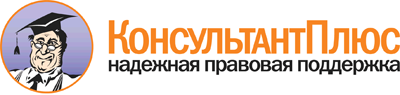 Федеральный закон от 27.07.2006 N 152-ФЗ
(ред. от 21.07.2014)
"О персональных данных"Документ предоставлен КонсультантПлюс

www.consultant.ru

Дата сохранения: 01.04.201527 июля 2006 годаN 152-ФЗ